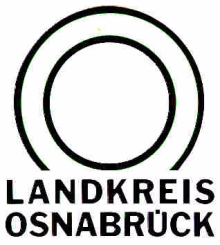 Landkreis Osnabrück	Sprechzeiten:	Der Landkreis im Internet:Am Schölerberg 1	Montag bis Freitag, 8.00 bis 13.00 Uhr.	http://www.lkos.de49082 Osnabrück	Donnerstag auch bis 17.30 Uhr.	Ansonsten nach VereinbarungLernen im eigenen Tempo: Sprachkurse für die ältere GenerationOsnabrück. Man lernt nie aus – das gilt auch für Osnabrückerinnen und Osnabrücker, die die 60 bereits überschritten haben. Für die Volkshochschule Osnabrücker Land (vhs) ist das Motto des „Lebenslangen Lernens“ keine Floskel: Sie bietet Kurse speziell für ältere Menschen, seien es Sport-, EDV- aber auch Sprachkurse. Die Dozierenden passen dabei das Lerntempo und die Lerninhalte an die Bedürfnisse der Teilnehmenden  im fortgeschrittenen Alter an. Im Februar starten gleich drei Sprachkurse, die sich an Seniorinnen und Senioren richten: Der Kurs „Englisch Grundkurs A1.I - Sterling Silver 1“ ist für Sprachanfänger/-innen geeignet und beginnt am Mittwoch, den 6. Februar. Der Kurs findet wöchentlich an zwölf Terminen jeweils von 17 bis 18.30 Uhr im St. Bernhardsweg 3 in 49134 Wallenhorst-Rulle statt (Kursnummer: 191-170401). Der „Englisch Grundkurs A2.II - Going for Gold“ ist für Fortgeschrittene gedacht, die ihre Sprachkenntnisse vertiefen wollen (Kursnummer: 191-190404). Kursstart ist am Montag, den 4. Februar, Veranstaltungsort ist die Marktschule Bersenbrück. Der Kurs findet an zwölf Terminen jeweils von 10.15 bis 11.45 Uhr im wöchentlichen Turnus statt. Im „Spanisch Grundkurs A1.I für Senioren Vormittagskurs für Teilnehmende ohne Vorkenntnisse“ vermittelt Dozentin Karin Claudia Klein Ruiz neben Grundlagen der spanischen Sprache auch Wissenswertes über Sitten und Gebräuche (Kursnummer: 191-150428). Der Kurs startet am Donnerstag, den 7. Februar im Gesundheitsamt Melle, Wallgarten 1. Er umfasst insgesamt zwölf Termine und findet wöchentlich von 9 bis 10.30 Uhr statt. Das Kursentgelt beträgt für alle Kurse 72 Euro. Anmeldungen sind erforderlich, zum Beispiel online unter www.vhs-osland.de. Bitte die Kursnummer als Stichwort in der Kurssuche eingeben. Der Anmeldeschluss endet jeweils acht Tage vor Kursbeginn.Landkreis Osnabrück  Postfach 25 09  49015 OsnabrückDer LandratDer LandratAn dieRedaktionReferat für Assistenzund Kommunikation-Pressestelle-Datum:	17.01.2019Zimmer-Nr.:	2063 aAuskunft erteilt:	Luisa SchollekDurchwahl:Referat für Assistenzund Kommunikation-Pressestelle-Datum:	17.01.2019Zimmer-Nr.:	2063 aAuskunft erteilt:	Luisa SchollekDurchwahl:Pressemitteilung
Tel.: (05 41) 501-Fax: (05 41) 501-e-mail:24634420luisa.schollek@lkos.de